上投摩根瑞泰38个月定期开放债券型证券投资基金2022年第1季度报告2022年3月31日基金管理人：上投摩根基金管理有限公司基金托管人：中国邮政储蓄银行股份有限公司报告送出日期：二〇二二年四月二十二日§1  重要提示基金管理人的董事会及董事保证本报告所载资料不存在虚假记载、误导性陈述或重大遗漏，并对其内容的真实性、准确性和完整性承担个别及连带责任。 基金托管人中国邮政储蓄银行股份有限公司根据本基金合同规定，于2022年4月21日复核了本报告中的财务指标、净值表现和投资组合报告等内容，保证复核内容不存在虚假记载、误导性陈述或者重大遗漏。 基金管理人承诺以诚实信用、勤勉尽责的原则管理和运用基金资产，但不保证基金一定盈利。 基金的过往业绩并不代表其未来表现。投资有风险，投资者在作出投资决策前应仔细阅读本基金的招募说明书。 本报告中财务资料未经审计。本报告期自2022年1月1日起至3月31日止。§2  基金产品概况§3  主要财务指标和基金净值表现3.1 主要财务指标单位：人民币元注：1.上述基金业绩指标不包括持有人认购或交易基金的各项费用（例如，开放式基金的申购赎回费、红利再投资费、基金转换费等），计入费用后实际收益水平要低于所列数字；2.本期已实现收益指基金本期利息收入、投资收益、其他收入（不含公允价值变动收益）扣除相关费用后的余额，本期利润为本期已实现收益加上本期公允价值变动收益，由于本基金采用摊余成本法核算，所以，公允价值变动收益为零，本期已实现收益和本期利润的金额相等；3.2 基金净值表现3.2.1本报告期基金份额净值增长率及其与同期业绩比较基准收益率的比较1、上投摩根瑞泰38个月定期开放债券A：2、上投摩根瑞泰38个月定期开放债券C：3.2.2　自基金合同生效以来基金累计净值增长率变动及其与同期业绩比较基准收益率变动的比较上投摩根瑞泰38个月定期开放债券型证券投资基金累计净值增长率与业绩比较基准收益率的历史走势对比图(2020年3月18日至2022年3月31日)1．上投摩根瑞泰38个月定期开放债券A：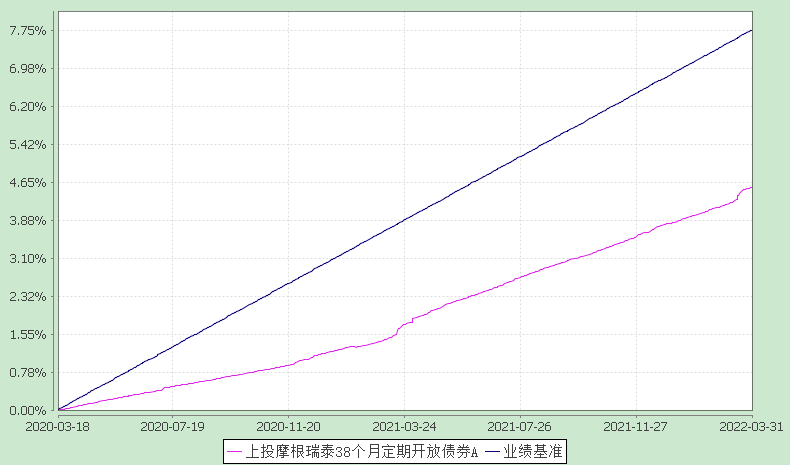 注：本基金合同生效日为2020年3月18日，图示的时间段为合同生效日至本报告期末。本基金建仓期为本基金合同生效日起6个月，建仓期结束时资产配置比例符合本基金基金合同规定。2．上投摩根瑞泰38个月定期开放债券C：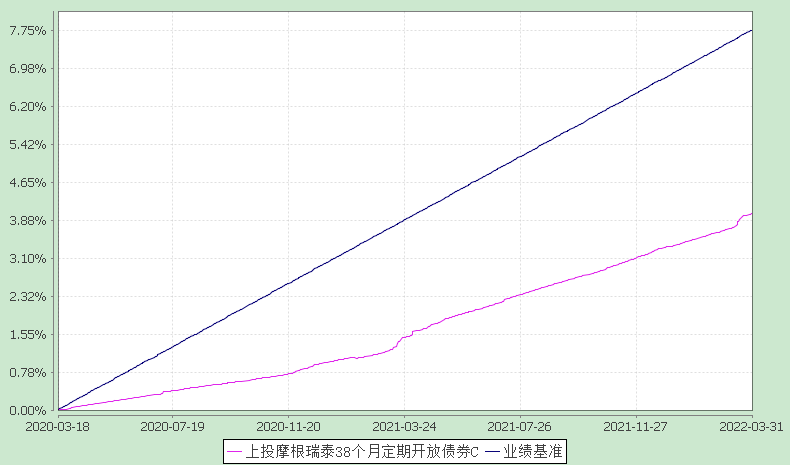 注：本基金合同生效日为2020年3月18日，图示的时间段为合同生效日至本报告期末。本基金建仓期为本基金合同生效日起6个月，建仓期结束时资产配置比例符合本基金基金合同规定。§4  管理人报告4.1 基金经理（或基金经理小组）简介注：1. 任职日期和离任日期均指根据公司决定确定的聘任日期和解聘日期。2. 任翔先生为本基金首任基金经理，其任职日期为本基金基金合同生效之日。3. 证券从业的含义遵从行业协会《证券业从业人员资格管理办法》的相关规定。4.2管理人对报告期内本基金运作遵规守信情况的说明在本报告期内，基金管理人不存在损害基金份额持有人利益的行为，勤勉尽责地为基金份额持有人谋求利益。基金管理人遵守了《证券投资基金法》及其他有关法律法规、《上投摩根瑞泰38个月定期开放债券型证券投资基金基金合同》的规定。基金经理对个股和投资组合的比例遵循了投资决策委员会的授权限制，基金投资比例符合基金合同和法律法规的要求。4.3 公平交易专项说明4.3.1 公平交易制度的执行情况报告期内，本公司继续贯彻落实《证券投资基金管理公司公平交易制度指导意见》等相关法律法规和公司内部公平交易流程的各项要求，严格规范境内上市股票、债券的一级市场申购和二级市场交易等活动，通过系统和人工相结合的方式进行交易执行和监控分析，以确保本公司管理的不同投资组合在授权、研究分析、投资决策、交易执行、业绩评估等投资管理活动相关的环节均得到公平对待。对于交易所市场投资活动，本公司执行集中交易制度，确保不同投资组合在买卖同一证券时，按照时间优先、比例分配的原则在各投资组合间公平分配交易量；对于银行间市场投资活动，本公司通过对手库控制和交易室询价机制，严格防范对手风险并检查价格公允性；对于申购投资行为，本公司遵循价格优先、比例分配的原则，根据事前独立申报的价格和数量对交易结果进行公平分配。报告期内，通过对不同投资组合之间的收益率差异比较、对同向交易和反向交易的交易时机和交易价差监控分析，未发现整体公平交易执行出现异常的情况。4.3.2 异常交易行为的专项说明报告期内，通过对交易价格、交易时间、交易方向等的分析，未发现有可能导致不公平交易和利益输送的异常交易行为。所有投资组合参与的交易所公开竞价同日反向交易成交较少的单边交易量超过该证券当日成交量的5%的情形：无。4.4 报告期内基金的投资策略和业绩表现说明4.4.1报告期内基金投资策略和运作分析跨入2022年，资金面稳定，市场波澜不惊。1月17日MLF利率超预期下调10bp，债市多头行情启动，收益率快速下行。此轮行情延续至春节前最后一周，在止盈情绪影响下，收益率进入震荡盘整。跨过春节，金融数据公布，新增社融及信贷规模均大超预期，债市开启调整。随后部分地区房地产政策出现边际放松，同时俄乌冲突推升通胀担忧，债市调整延续，回吐此前涨幅。3月中旬，随着大幅低于预期的社融数据公布，市场重燃做多热情，并开始交易降息预期。虽然此后公布的1-2月经济数据好于预期，并且当月MLF降息落空，但在“金稳会”强调货币政策要主动应对以及新冠疫情在多地扩散的影响下，市场对基本面的预期转弱，推动收益率继续下行。本基金在一季度保持了既有配置，维持基金杠杆率。展望后市，当下疫情对经济增长短期冲击明显，叠加房地产市场惯性下滑，短期看，债券市场风险不高，货币政策预计仍将维持宽松，以配合稳增长，仍可交易经济数据趋弱以及货币政策进一步宽松可能性。与此同时，国内宽信用政策预计将进一步加码，美联储延续加息，年中或推进缩表。中长期看，利率或逐步触底回升。后续应密切关注社融和地产相关数据的边际变化。4.4.2报告期内基金的业绩表现本报告期上投摩根瑞泰38个月定期开放债券A份额净值增长率为:0.71%，同期业绩比较基准收益率为:0.94%,上投摩根瑞泰38个月定期开放债券C份额净值增长率为:0.64%，同期业绩比较基准收益率为:0.94%。4.5报告期内基金持有人数或基金资产净值预警说明无。§5  投资组合报告5.1 报告期末基金资产组合情况5.2 报告期末按行业分类的股票投资组合 5.2.1报告期末按行业分类的境内股票投资组合本基金本报告期末未持有股票。5.3期末按公允价值占基金资产净值比例大小排序的股票投资明细
5.3.1报告期末按公允价值占基金资产净值比例大小排序的前十名股票投资明细本基金本报告期末未持有股票。5.4 报告期末按债券品种分类的债券投资组合5.5 报告期末按公允价值占基金资产净值比例大小排序的前五名债券投资明细5.6　报告期末按公允价值占基金资产净值比例大小排序的前十名资产支持证券投资明细本基金本报告期末未持有资产支持证券。5.7 报告期末按公允价值占基金资产净值比例大小排序的前五名贵金属投资明细本基金本报告期末未持有贵金属。5.8报告期末按公允价值占基金资产净值比例大小排序的前五名权证投资明细本基金本报告期末未持有权证。5.9 报告期末本基金投资的股指期货交易情况说明本基金本报告期末未持有股指期货。5.10报告期末本基金投资的国债期货交易情况说明本基金本报告期末未持有国债期货。5.11投资组合报告附注5.11.1报告期内本基金投资的前十名证券的发行主体本期没有出现被监管部门立案调查，或在报告编制日前一年内受到公开谴责、处罚的情形。5.11.2报告期内本基金投资的前十名股票中没有在基金合同规定备选股票库之外的股票。5.11.3其他资产构成本基金本报告期末无其他资产构成。5.11.4报告期末持有的处于转股期的可转换债券明细本基金本报告期末未持有处于转股期的可转换债券。5.11.5报告期末前十名股票中存在流通受限情况的说明本基金本报告期末前十名股票中不存在流通受限情况。5.11.6投资组合报告附注的其他文字描述部分因四舍五入的原因，投资组合报告中分项之和与合计数可能存在尾差。§6  开放式基金份额变动单位：份§7基金管理人运用固有资金投资本基金情况7.1基金管理人持有本基金份额变动情况无。§8 影响投资者决策的其他重要信息8.1 报告期内单一投资者持有基金份额比例达到或超过20%的情况§9 备查文件目录9.1备查文件目录1、中国证监会准予上投摩根瑞泰38个月定期开放债券型证券投资基金募集注册的文件2、上投摩根瑞泰38个月定期开放债券型证券投资基金基金合同3、上投摩根瑞泰38个月定期开放债券型证券投资基金托管协议4、基金管理人业务资格批件、营业执照5、基金托管人业务资格批件、营业执照6、上投摩根基金管理有限公司开放式基金业务规则9.2存放地点基金管理人或基金托管人住所。9.3查阅方式投资者可在营业时间免费查阅，也可按工本费购买复印件。上投摩根基金管理有限公司二〇二二年四月二十二日基金简称上投摩根瑞泰38个月定期开放债券上投摩根瑞泰38个月定期开放债券基金主代码008759008759基金运作方式契约型定期开放式契约型定期开放式基金合同生效日2020年3月18日2020年3月18日报告期末基金份额总额2,100,106,372.67份2,100,106,372.67份投资目标 在严格控制风险的前提下，采用持有到期策略，力争实现长期稳定的投资回报。           在严格控制风险的前提下，采用持有到期策略，力争实现长期稳定的投资回报。          投资策略本基金以封闭期为周期进行投资运作。为力争基金资产在开放前可完全变现，本基金在封闭期内采用买入并持有到期投资策略，所投金融资产以收取合同现金流量为目的并持有到期，所投资产到期日（或回售日）不得晚于封闭运作期到期日。开放期内，将保持资产适当的流动性，以应付当时市场条件下的赎回要求，并降低资产的流动性风险，做好流动性管理。  具体策略包括：封闭期投资策略（包括封闭期配置策略、信用债投资策略、杠杆投资策略、资产支持证券投资策略、封闭期现金管理策略）、开放期投资策略。本基金以封闭期为周期进行投资运作。为力争基金资产在开放前可完全变现，本基金在封闭期内采用买入并持有到期投资策略，所投金融资产以收取合同现金流量为目的并持有到期，所投资产到期日（或回售日）不得晚于封闭运作期到期日。开放期内，将保持资产适当的流动性，以应付当时市场条件下的赎回要求，并降低资产的流动性风险，做好流动性管理。  具体策略包括：封闭期投资策略（包括封闭期配置策略、信用债投资策略、杠杆投资策略、资产支持证券投资策略、封闭期现金管理策略）、开放期投资策略。业绩比较基准在每个封闭期，本基金的业绩比较基准为该封闭期起始日公布的三年定期存款利率（税后）+1%在每个封闭期，本基金的业绩比较基准为该封闭期起始日公布的三年定期存款利率（税后）+1%风险收益特征本基金为债券型基金，一般而言，其长期平均风险和预期收益率低于股票型基金、混合型基金，高于货币市场基金。本基金为债券型基金，一般而言，其长期平均风险和预期收益率低于股票型基金、混合型基金，高于货币市场基金。基金管理人上投摩根基金管理有限公司上投摩根基金管理有限公司基金托管人中国邮政储蓄银行股份有限公司中国邮政储蓄银行股份有限公司下属分级基金的基金简称上投摩根瑞泰38个月定期开放债券A上投摩根瑞泰38个月定期开放债券C下属分级基金的交易代码008759008760报告期末下属分级基金的份额总额2,100,092,019.86份14,352.81份主要财务指标报告期(2022年1月1日-2022年3月31日)报告期(2022年1月1日-2022年3月31日)主要财务指标上投摩根瑞泰38个月定期开放债券A上投摩根瑞泰38个月定期开放债券C1.本期已实现收益15,626,516.0497.412.本期利润15,626,516.0497.413.加权平均基金份额本期利润0.00740.00684.期末基金资产净值2,154,692,872.0614,676.295.期末基金份额净值1.02601.0225阶段净值增长率①净值增长率标准差②业绩比较基准收益率③业绩比较基准收益率标准差④①－③②－④过去三个月0.71%0.02%0.94%0.01%-0.23%0.01%过去六个月1.36%0.01%1.90%0.01%-0.54%0.00%过去一年2.71%0.01%3.80%0.01%-1.09%0.00%过去三年------过去五年------自基金合同生效起至今4.54%0.01%7.75%0.01%-3.21%0.00%阶段净值增长率①净值增长率标准差②业绩比较基准收益率③业绩比较基准收益率标准差④①－③②－④过去三个月0.64%0.01%0.94%0.01%-0.30%0.00%过去六个月1.23%0.01%1.90%0.01%-0.67%0.00%过去一年2.45%0.01%3.80%0.01%-1.35%0.00%过去三年------过去五年------自基金合同生效起至今4.00%0.01%7.75%0.01%-3.75%0.00%姓名职务任本基金的基金经理期限任本基金的基金经理期限证券从业年限说明姓名职务任职日期离任日期证券从业年限说明任翔本基金基金经理、固收研究部总监2020-03-18-8年任翔先生，CFA，CPA，上海交通大学硕士，现任基金经理兼固收研究部总监。任翔先生自2009年9月至2012年1月，在德勤华永会计师事务所有限公司任高级审计师；2012年1月至2014年9月，在汇丰银行（中国）有限公司任客户审计经理；2014年9月起加入上投摩根基金管理有限公司，历任研究员、投资经理助理、投资经理兼债券研究部副总监、投资经理兼固收研究部总监，现任债券投资部基金经理兼固收研究部总监，自2019年11月起任上投摩根瑞益纯债债券型证券投资基金基金经理，自2020年3月起同时担任上投摩根瑞泰38个月定期开放债券型证券投资基金基金经理，2020年4月至2021年3月同时担任上投摩根纯债添利债券型证券投资基金基金经理，2020年4月至2020年11月同时担任上投摩根瑞利纯债债券型证券投资基金基金经理，2020年9月至2021年4月同时担任上投摩根岁岁益定期开放债券型证券投资基金基金经理，自2021年8月起同时担任上投摩根中债1-3年国开行债券指数证券投资基金基金经理，自2021年11月起同时担任上投摩根月月盈30天滚动持有发起式短债债券型证券投资基金。序号项目金额(元)占基金总资产的比例(%)1权益投资--其中：股票--2固定收益投资3,548,916,081.8999.88其中：债券3,548,916,081.8999.88资产支持证券--3贵金属投资--4金融衍生品投资--5买入返售金融资产--其中：买断式回购的买入返售金融资产--6银行存款和结算备付金合计4,124,002.250.127其他各项资产--8合计3,553,040,084.14100.00序号债券品种公允价值(元)占基金资产净值比例(％)1国家债券--2央行票据--3金融债券3,499,817,075.19162.43其中：政策性金融债2,168,869,081.18100.664企业债券--5企业短期融资券--6中期票据--7可转债（可交换债）--8同业存单49,099,006.702.289其他--10合计3,548,916,081.89164.71序号债券代码债券名称数量（张）公允价值(元)占基金资产净值比例（％）116041716农发1710,150,0001,054,026,267.4348.92220040220农发028,900,000902,481,084.1841.883202800820民生银行小微债011,900,000191,014,312.518.874202801520兴业银行小微债011,700,000172,390,640.588.005182001318江苏银行011,300,000138,484,685.986.43项目上投摩根瑞泰38个月定期开放债券A上投摩根瑞泰38个月定期开放债券C本报告期期初基金份额总额2,100,092,019.8614,352.81报告期期间基金总申购份额--减：报告期期间基金总赎回份额--报告期期间基金拆分变动份额--本报告期期末基金份额总额2,100,092,019.8614,352.81投资者类别  报告期内持有基金份额变化情况报告期内持有基金份额变化情况报告期内持有基金份额变化情况报告期内持有基金份额变化情况报告期内持有基金份额变化情况报告期末持有基金情况报告期末持有基金情况投资者类别  序号持有基金份额比例达到或者超过20%的时间区间期初份额申购份额赎回份额持有份额份额占比机构120220101-20220331999,999,000.000.000.00999,999,000.0047.62%机构220220101-20220331599,999,000.000.000.00599,999,000.0028.57%产品特有风险产品特有风险产品特有风险产品特有风险产品特有风险产品特有风险产品特有风险产品特有风险本基金的集中度风险主要体现在有单一投资者持有基金份额比例达到或者超过20%，如果投资者发生大额赎回，可能出现基金可变现资产无法满足投资者赎回需要以及因为资产变现成本过高导致投资者的利益受到损害的风险。本基金的集中度风险主要体现在有单一投资者持有基金份额比例达到或者超过20%，如果投资者发生大额赎回，可能出现基金可变现资产无法满足投资者赎回需要以及因为资产变现成本过高导致投资者的利益受到损害的风险。本基金的集中度风险主要体现在有单一投资者持有基金份额比例达到或者超过20%，如果投资者发生大额赎回，可能出现基金可变现资产无法满足投资者赎回需要以及因为资产变现成本过高导致投资者的利益受到损害的风险。本基金的集中度风险主要体现在有单一投资者持有基金份额比例达到或者超过20%，如果投资者发生大额赎回，可能出现基金可变现资产无法满足投资者赎回需要以及因为资产变现成本过高导致投资者的利益受到损害的风险。本基金的集中度风险主要体现在有单一投资者持有基金份额比例达到或者超过20%，如果投资者发生大额赎回，可能出现基金可变现资产无法满足投资者赎回需要以及因为资产变现成本过高导致投资者的利益受到损害的风险。本基金的集中度风险主要体现在有单一投资者持有基金份额比例达到或者超过20%，如果投资者发生大额赎回，可能出现基金可变现资产无法满足投资者赎回需要以及因为资产变现成本过高导致投资者的利益受到损害的风险。本基金的集中度风险主要体现在有单一投资者持有基金份额比例达到或者超过20%，如果投资者发生大额赎回，可能出现基金可变现资产无法满足投资者赎回需要以及因为资产变现成本过高导致投资者的利益受到损害的风险。本基金的集中度风险主要体现在有单一投资者持有基金份额比例达到或者超过20%，如果投资者发生大额赎回，可能出现基金可变现资产无法满足投资者赎回需要以及因为资产变现成本过高导致投资者的利益受到损害的风险。